Załącznik nr 1 do umowyWymiana zewnętrznej stolarki okiennej i drzwiowej w budynku „Mewa” 
w Filii Krajowej Szkoły Skarbowości w Jastrzębiej Górze.Tabela 1. Specyfikacja stolarki do wymianyLp.SymbolRysunekWymiary w świetle ościeżyszer. x wys. (mm)IlośćUwagi1D.1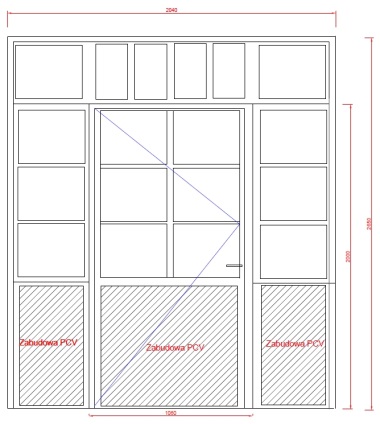 2040 x 26501drzwi PCV jednoskrzydłowe,współczynnik przenikania ciepła U ≤ 1,3 W/m2K,profil 6-komorowy,kolor obustronnie biały,szprosy wewnętrzne 
i zewnętrzne naklejane w kolorze białym,uszczelki szare,z naświetlami bocznymi i górnym,zabezpieczenie: kołek antywyważeniowy/  zasuwnice,szklenie- szkłem obustronnie bezpiecznym,otwory na klamkę 
i zamek dostosowane do istniejącego zamka zbliżeniowego do kart magnetycznych,próg aluminiowy.2D.2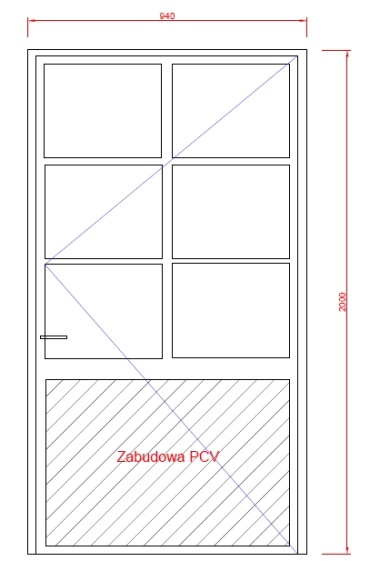 940 x 20001drzwi PCV jednoskrzydłowe,współczynnik przenikania ciepła U ≤ 0,9 W/m2K,profil 6-komorowy,kolor obustronnie biały,szprosy wewnętrzne 
i zewnętrzne naklejane w kolorze białym,komplet klamek 
z szyldem w kolorze białym, kołek antywyważeniowy/zasuwnice,wyposażone 
w zamek dostosowany pod wkładkę patentową,uszczelki szare,szklenie- szkłem obustronnie bezpiecznym,próg aluminiowy.3O.1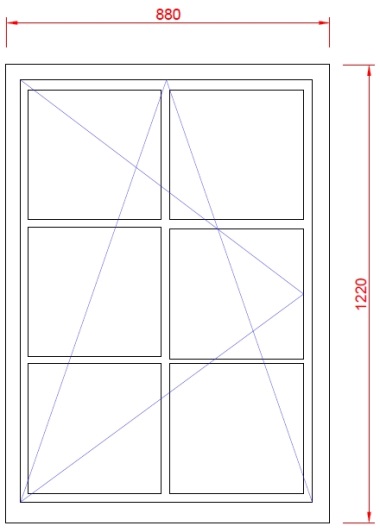 880 x 12202okno PCV uchylno-rozwieralne,współczynnik przenikania ciepła U ≤ 0,9 W/m2K,profil 6-komorowy,kolor obustronnie białyszprosy wewnętrzne 
i zewnętrzne naklejane w kolorze białym,okucia białe, wzmocnione, dodatkowy zaczep antywłamaniowy,blokada obrotu klamki przy funkcji uchylnej,stabilizator uchyłu,nawiewniki okienne ramowe: w 11-stu oknach,uszczelki szare.4O.2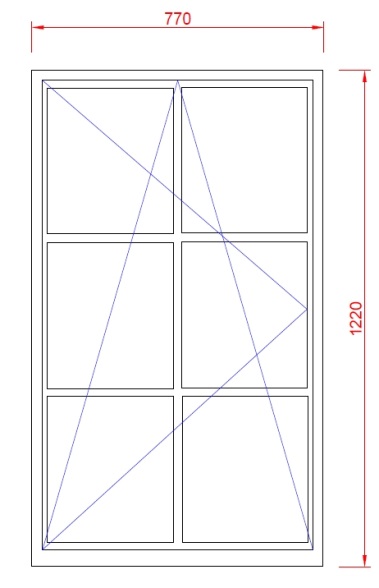 110 x 12206okno PCV uchylno-rozwieralne,współczynnik przenikania ciepła U ≤ 0,9 W/m2K,profil 6-komorowy,kolor obustronnie białyszprosy wewnętrzne 
i zewnętrzne naklejane w kolorze białym,okucia białe, wzmocnione, dodatkowy zaczep antywłamaniowy,blokada obrotu klamki przy funkcji uchylnej,stabilizator uchyłu,nawiewniki okienne ramowe: w 11-stu oknach,uszczelki szare.5O.3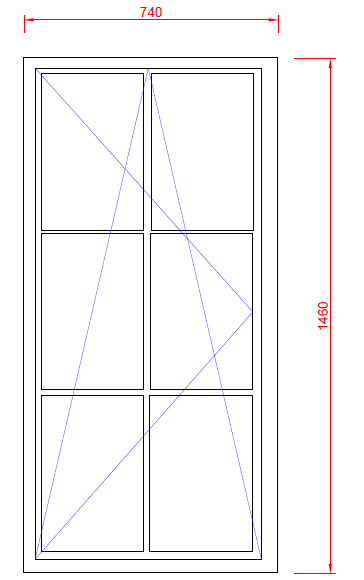 740 x 14602okno PCV uchylno-rozwieralne,współczynnik przenikania ciepła U ≤ 0,9 W/m2K,profil 6-komorowy,kolor obustronnie białyszprosy wewnętrzne 
i zewnętrzne naklejane w kolorze białym,okucia białe, wzmocnione, dodatkowy zaczep antywłamaniowy,blokada obrotu klamki przy funkcji uchylnej,stabilizator uchyłu,nawiewniki okienne ramowe: w 11-stu oknach,uszczelki szare.6O.4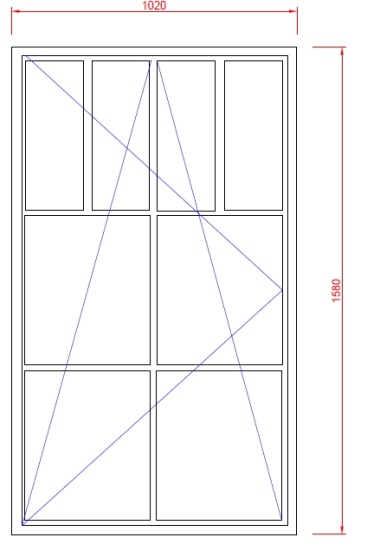 1020 x 158012okno PCV uchylno-rozwieralne,współczynnik przenikania ciepła U ≤ 0,9 W/m2K,profil 6-komorowy,kolor obustronnie białyszprosy wewnętrzne 
i zewnętrzne naklejane w kolorze białym,okucia białe, wzmocnione, dodatkowy zaczep antywłamaniowy,blokada obrotu klamki przy funkcji uchylnej,stabilizator uchyłu,nawiewniki okienne ramowe: w 11-stu oknach,uszczelki szare.7O.5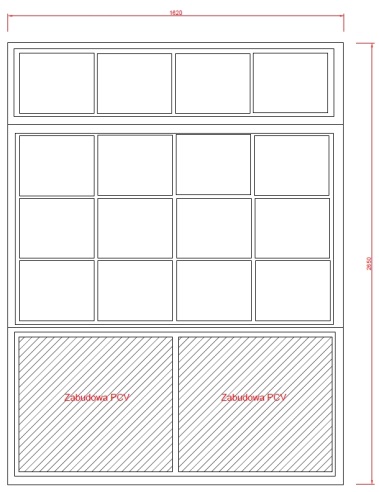 1620 x 26502okno PCV uchylno-rozwieralne,współczynnik przenikania ciepła U ≤ 0,9 W/m2K,profil 6-komorowy,kolor obustronnie białyszprosy wewnętrzne 
i zewnętrzne naklejane w kolorze białym,okucia białe, wzmocnione, dodatkowy zaczep antywłamaniowy,blokada obrotu klamki przy funkcji uchylnej,stabilizator uchyłu,nawiewniki okienne ramowe: w 11-stu oknach,uszczelki szare.8O.6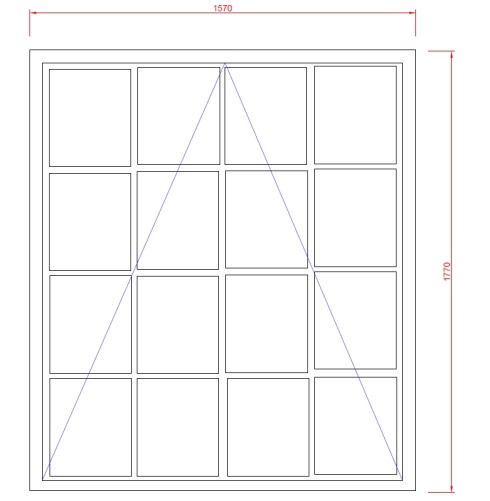 1570 x 17702okno PCV uchylno-rozwieralne,współczynnik przenikania ciepła U ≤ 0,9 W/m2K,profil 6-komorowy,kolor obustronnie białyszprosy wewnętrzne 
i zewnętrzne naklejane w kolorze białym,okucia białe, wzmocnione, dodatkowy zaczep antywłamaniowy,blokada obrotu klamki przy funkcji uchylnej,stabilizator uchyłu,nawiewniki okienne ramowe: w 11-stu oknach,uszczelki szare.9O.7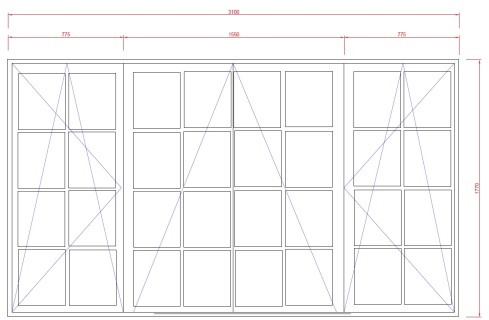 3100 x 17701okno PCV uchylno-rozwieralne,współczynnik przenikania ciepła U ≤ 0,9 W/m2K,profil 6-komorowy,kolor obustronnie białyszprosy wewnętrzne 
i zewnętrzne naklejane w kolorze białym,okucia białe, wzmocnione, dodatkowy zaczep antywłamaniowy,blokada obrotu klamki przy funkcji uchylnej,stabilizator uchyłu,nawiewniki okienne ramowe: w 11-stu oknach,uszczelki szare.